ตารางการจัดการเรียนการสอน ปีการศึกษา 2561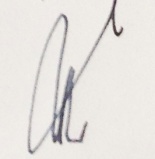 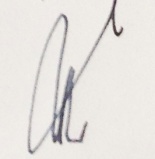 ตารางการจัดการเรียนการสอน ปีการศึกษา 2561ตารางการจัดการเรียนการสอน  ปีการศึกษา 2561ตารางการจัดการเรียนการสอน  ปีการศึกษา 2561ตารางการจัดการเรียนการสอน  ปีการศึกษา 2561ตารางการจัดการเรียนการสอน  ปีการศึกษา 2561ตารางการจัดการเรียนการสอน  ปีการศึกษา 2561ตารางการจัดการเรียนการสอน  ปีการศึกษา 2561ชม.ที่วัน108.30-09.30  น.209.30-10.30 น.310.30-11.30 น.พักกลางวัน412.30-13.30 น.513.30-14.30  น.614.30-15.30  น.จันทร์พัฒนาทักษะคณิตศาสตร์พักกลางวันภาษาไทยอังคารภาษาไทยคณิตศาสตร์พักกลางวันคณิตศาสตร์(Teacher)ชุมนุมพุธพัฒนาทักษะพักกลางวันภาษาไทยพฤหัสฯวิทยาศาสตร์(Teacher)คณิตศาสตร์พักกลางวันภาษาจีนภาษาไทยศุกร์พัฒนาทักษะคณิตศาสตร์พักกลางวันภาษาไทยวิทยาศาสตร์สุขศึกษา/พลศึกษาชม.ที่วัน108.30-09.30  น.209.30-10.30 น.310.30-11.30 น.พักกลางวัน412.30-13.30 น.513.30-14.30  น.614.30-15.30  น.จันทร์พัฒนาทักษะคณิตศาสตร์พักกลางวันภาษาไทยสุขศึกษา/พลศึกษากิจกรรมสร้างเสริมทักษะอังคารคณิตศาสตร์ภาษาไทยพักกลางวันวิทยาศาสตร์ชุมนุมพุธพัฒนาทักษะภาษาไทยพักกลางวันคณิตศาสตร์วิทยาศาสตร์พฤหัสฯคณิตศาสตร์พักกลางวันภาษาไทยศุกร์พัฒนาทักษะภาษาจีนพักกลางวันคณิตศาสตร์ภาษาไทยชม.ที่วัน108.30-09.30  น.209.30-10.30 น.310.30-11.30 น.พักกลางวัน412.30-13.30 น.513.30-14.30  น.614.30-15.30  น.จันทร์พัฒนาทักษะคณิตศาสตร์ภาษาไทยพักกลางวันสุขศึกษา/พลศึกษาอังคารภาษาไทยพักกลางวันคณิตศาสตร์วิทยาศาสตร์ชุมนุมพุธพัฒนาทักษะพักกลางวันคณิตศาสตร์ภาษาไทยพฤหัสฯภาษาไทยวิทยาศาสตร์พักกลางวันคณิตศาสตร์กิจกรรมสร้างเสริมทักษะศุกร์พัฒนาทักษะคณิตศาสตร์พักกลางวันภาษาจีนภาษาไทยชม.ที่วัน108.30-09.30  น.209.30-10.30 น.310.30-11.30 น.พักกลางวัน412.30-13.30 น.513.30-14.30  น.614.30-15.30  น.จันทร์พัฒนาทักษะภาษาไทยพักกลางวันคณิตศาสตร์สุขศึกษา/พลศึกษาอังคารคณิตศาสตร์ภาษาไทยพักกลางวันชุมนุมพุธพัฒนาทักษะภาษาไทยพักกลางวันคณิตศาสตร์วิทยาศาสตร์พฤหัสฯภาษาไทยคณิตศาสตร์ภาษาจีนพักกลางวันวิทยาศาสตร์กิจกรรมสร้างเสริมทักษะศุกร์พัฒนาทักษะคณิตศาสตร์พักกลางวันภาษาไทยชม.ที่วัน108.30-09.30  น.209.30-10.30 น.310.30-11.30 น.พักกลางวัน412.30-13.30 น.513.30-14.30  น.614.30-15.30  น.จันทร์พัฒนาทักษะภาษาไทยคณิตศาสตร์พักกลางวันวิทยาศาสตร์อังคารคณิตศาสตร์ภาษาไทยพักกลางวันวิทยาศาสตร์ชุมนุมพุธพัฒนาทักษะภาษาจีนพักกลางวันคณิตศาสตร์สุขศึกษา/พลศึกษาภาษาไทยพฤหัสฯคณิตศาสตร์พักกลางวันภาษาไทยศุกร์พัฒนาทักษะภาษาไทยคณิตศาสตร์พักกลางวันกิจกรรมสร้างเสริมทักษะชม.ที่วัน108.30-09.30  น.209.30-10.30 น.310.30-11.30 น.พักกลางวัน412.30-13.30 น.513.30-14.30  น.614.30-15.30  น.จันทร์พัฒนาทักษะคณิตศาสตร์พักกลางวันภาษาไทยภาษาไทยสุขศึกษา/พลศึกษาอังคารคณิตศาสตร์ภาษาไทยพักกลางวันวิทยาศาสตร์กิจกรรมสร้างเสริมทักษะชุมนุมพุธพัฒนาทักษะคณิตศาสตร์พักกลางวันภาษาไทยวิทยาศาสตร์พฤหัสฯคณิตศาสตร์พักกลางวันภาษาไทยศุกร์พัฒนาทักษะคณิตศาสตร์พักกลางวันภาษาจีนชม.ที่วัน108.30-09.30  น.209.30-10.30 น.310.30-11.30 น.พักกลางวัน412.30-13.30 น.513.30-14.30  น.614.30-15.30  น.จันทร์English+ T.Leeป.1/1พักกลางวันภาษาอังกฤษป.1/3ภาษาอังกฤษป.1/5ภาษาอังกฤษป.1/4อังคารภาษาอังกฤษป.1/6ภาษาอังกฤษป.1/3ภาษาอังกฤษป.1/1พักกลางวันภาษาอังกฤษป.1/5ภาษาอังกฤษป.1/2พุธภาษาอังกฤษป.1/5ภาษาอังกฤษป.1/2พักกลางวันภาษาอังกฤษป.1/4ภาษาอังกฤษป.1/6ภาษาอังกฤษป.1/1พฤหัสฯภาษาอังกฤษป.1/5ภาษาอังกฤษป.1/3ภาษาอังกฤษป.1/2พักกลางวันภาษาอังกฤษป.1/6English+ T.Leeป.1/1ภาษาอังกฤษป.1/4ศุกร์ภาษาอังกฤษป.1/4English+ T.Leeป.1/1พักกลางวันภาษาอังกฤษป.1/3ภาษาอังกฤษป.1/6ภาษาอังกฤษป.1/2ชม.ที่วัน108.30-09.30  น.209.30-10.30 น.310.30-11.30 น.พักกลางวัน412.30-13.30 น.513.30-14.30  น.614.30-15.30  น.จันทร์ลูกเสือป.1/4พักกลางวันการงานอาชีพป.2/2การงานอาชีพป.2/1การงานอาชีพป.1/5อังคารลูกเสือป.1/5การงานอาชีพป.1/3พักกลางวันลูกเสือป.2/1การงานอาชีพป.2/3ลูกเสือป.2/2พุธลูกเสือป.1/1การงานอาชีพป.1/6พักกลางวันการงานอาชีพป.2/4การงานอาชีพป.2/5พฤหัสฯลูกเสือป.1/2การงานอาชีพป.1/1พักกลางวันลูกเสือป.2/3ลูกเสือป.2/4ลูกเสือป.1/6ศุกร์ลูกเสือป.1/3การงานอาชีพป.1/2พักกลางวันการงานอาชีพป.1/4ลูกเสือป.2/5